DIREZIONE DIDATTICA STATALE 3° CIRCOLO di ANGRI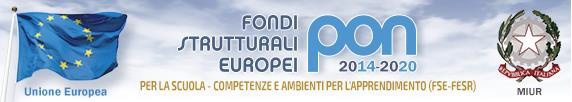 Via  D.Alighieri , 15 - 84012 ANGRI (SA) Tel./fax 081.5138806Temporaneamente insediata in via Lazio, s.n.c. - AngriC.F. 94008830658  E-mail: saee18300p@istruzione.itSito web: www.terzocircoloangri.gov.itPosta certificata: saee18300p@pec.istruzione.itCodice Univoco Ufficio: UFTIIKScuola PrimariaProgrammazione annualeMatematicaClassi  Terzea.s. 2023/2024Angri			                                                                                                                              Il DocenteCOMPETENZE CHIAVE E DI CITTADINANZACOMPETENZE CHIAVE E DI CITTADINANZACOMPETENZE CHIAVE E DI CITTADINANZACompetenza matematica e competenza in scienze , tecnologie e ingegneriaCompetenza personale, sociale e capacità di imparare ad imparareCompetenza digitaleCompetenza in materia di cittadinanza Competenza imprenditorialeCompetenza matematica e competenza in scienze , tecnologie e ingegneriaCompetenza personale, sociale e capacità di imparare ad imparareCompetenza digitaleCompetenza in materia di cittadinanza Competenza imprenditorialeSettembreSettembreSettembreSettembreSettembreI Bimestre: ottobre e novembreI Bimestre: ottobre e novembreI Bimestre: ottobre e novembreI Bimestre: ottobre e novembreI Bimestre: ottobre e novembreIndicatori ConoscenzeAbilità Abilità Competenze IL NUMEROI numeri naturali fino al 1000 e oltreIl valore posizionale delle cifre e il concetto di cambio fino al migliaioL’addizione con i numeri interi e le sue proprietàLa sottrazione con i numeri interi e le sue proprietàRaggruppamenti e registrazioni rispettando il valore posizionale delle cifreLegge e scrive in cifre e in lettere i numeri naturali interi fino alle migliaia.Esegue le operazioni di addizione e sottrazione con il cambio e senza.Esegue addizioni e sottrazioni e ne applica le proprietà.Confronta i numeri e li ordina in senso progressivo e regressivo.Legge e scrive in cifre e in lettere i numeri naturali interi fino alle migliaia.Esegue le operazioni di addizione e sottrazione con il cambio e senza.Esegue addizioni e sottrazioni e ne applica le proprietà.Confronta i numeri e li ordina in senso progressivo e regressivo.Conosce i numeri naturali entro le unità di migliaia ed opera con essi.Effettua calcoli scritti e orali ed esegue operazioni aritmetiche.SPAZIO E FIGUREIl punto, la retta, la semiretta, e il segmentoGli elementi delle principali figure geometricheRiconosce e rappresenta le linee.Distingue poligoni e non poligoniRiconosce e denomina gli elementi dei poligoni.Riconosce e rappresenta le linee.Distingue poligoni e non poligoniRiconosce e denomina gli elementi dei poligoni.Conosce e denomina i principali elementi del piano e  di una figura geometricaDATI E PREVISIONIProblemi con le operazioni presentateLe strategie e le risorse necessarie per la risoluzione di problemiI connettivi logiciLe indagini statisticheTrasforma situazioni reali in semplici problemi.Traduce in termini matematici un’esperienza problematica.Comprende la struttura del testo di un problema aritmetico .Riconosce analogie e differenze, classifica, usa quantificatori e i connettivi logivi “e”,”o”, “non”.Conduce semplici indagini statistiche.Trasforma situazioni reali in semplici problemi.Traduce in termini matematici un’esperienza problematica.Comprende la struttura del testo di un problema aritmetico .Riconosce analogie e differenze, classifica, usa quantificatori e i connettivi logivi “e”,”o”, “non”.Conduce semplici indagini statistiche.Riconosce, rappresenta e risolve problemiIndividua e descrivere relazioni significativeII Bimestre: dicembre e gennaio (termine I quadrimestre)II Bimestre: dicembre e gennaio (termine I quadrimestre)II Bimestre: dicembre e gennaio (termine I quadrimestre)II Bimestre: dicembre e gennaio (termine I quadrimestre)Indicatori ConoscenzeAbilità Competenze IL NUMEROLa moltiplicazione con i numeri interi e le sue proprietàLa divisione con i numeri interi e le sue proprietàCalcolo mentale delle operazioni    Esegue la moltiplicazione e ne applica le proprietà.Esegue la divisione e ne applica le proprietà.Sviluppa e applica strategie di calcolo mentale.Utilizzare le tecniche e le procedure del calcolo aritmetico scritto e mentaleEffettua calcoli scritti e orali ed esegue operazioni aritmetiche.SPAZIO E FIGUREI poligoniLe caratteristiche dei triangoliLe caratteristiche dei quadrilateriClassifica le figure geometriche piane secondo criteri stabiliti.Conosce i principali enti geometrici.DATI E PREVISIONI    Le quattro operazioni nella risoluzione di problemi.  I graficiLa probabilità Le unità di misura arbitrarieAcquisisce strategie per la risoluzione di problemi.Utilizza istogrammi, ideogrammi e aerogrammi per interpretare e/o registrare dati.Conduce calcoli sulla stima di probabilità.Opera con misure arbitrarieRiconosce , rappresenta e risolve problemi.Raccoglie, classifica e organizza datiIII Bimestre: febbraio e marzoIII Bimestre: febbraio e marzoIII Bimestre: febbraio e marzoIII Bimestre: febbraio e marzoIndicatori ConoscenzeAbilità Competenze IL NUMEROLe quattro operazioni e le relative proprietàLa moltiplicazione e la divisione per 10, 100 e 1000Le frazioniEsegue la moltiplicazione e ne applica le proprietà.Esegue la divisione e ne applica le proprietà.Moltiplica e divide  per 10, 100, 100.Esegue il calcolo scritto e mentale con i numeri naturali.Padroneggia le diverse rappresentazioni e stima la grandezza di un numero e il risultato di operazioni.SPAZIO E FIGURELe caratteristiche dei poligoni regolariIl concetto di perimetroIl piano cartesianoOsserva, descrive, denomina e disegna le principali forme geometriche del piano (quadrato, rettangolo, triangolo, cerchio…).Comprendere il concetto di perimetroUtilizza il piano cartesiano per localizzare punti e figureConosce le principali figure geometriche piane e le relative descrizioni.DATI E PREVISIONIFormulazione di testi problematici ed individuazione delle soluzioni possibiliCosto unitario e costo totaleLe misure di lunghezza, di peso  e di capacitàAcquisisce strategie per la soluzione di problemi.Individua nel problema dati inutili e/o mancanti.Individua la relazione costo/misura.Interpreta e completa un problema con la domanda nascosta e lo risolve.Effettua misurazioni utilizzando sia unità arbitrarie sia strumenti convenzionali. Esegue equivalenze con le misure di lunghezza, di peso e di capacità. Riconosce, rappresenta e risolve problemi.Conosce le unità di misura e opera con esse.IV Bimestre: aprile e maggio (termine II Quadrimestre)IV Bimestre: aprile e maggio (termine II Quadrimestre)IV Bimestre: aprile e maggio (termine II Quadrimestre)IV Bimestre: aprile e maggio (termine II Quadrimestre)Indicatori ConoscenzeAbilità Competenze IL NUMEROLe frazioniI  numeri decimali Le quattro operazioni  e le relative proprietàParte da forme e figure opportunamente divise per studiare il rapporto tra l’intero e una sua parte.Opera con le frazioni.Legge e scrive in cifre e in lettere i numeri decimali.Conta in senso progressivo e regressivo con i numeri decimali.Esegue operazioni con i numeri naturaliRappresenta e denomina frazioni e frazioni di numeri.Conosce i numeri decimali.Effettua calcoli scritti con i numeri naturali.SPAZIO E FIGUREIl perimetro dei poligoniLe isometrieLa similitudineCalcola il perimetro dei poligoniDistingue le varie trasformazioni geomeriche.Effettua traslazioni, simmetrie e rotazioni.Effettua ingrandimenti e riduzioni di figure.Conosce le principali figure geometriche piane e opera con esse.DATI E PREVISIONII problemi con più operazioniLe misure di tempo Le misure di valore  Risolve problemi con le quattro operazioni.Esegue calcoli con le misure di tempo.Opera con monete e banconote.                        Riconosce le situazioni di certezza e incertezza. GiugnoGiugnoMETODOLOGIALa metodologia scelta si baserà su una didattica laboratoriale, intendendo il laboratorio non come luogo fisico, ma come luogo mentale, concettuale e procedurale, dove il bambino è intendo a fare più che ad ascoltare. Attraverso il ricorso alle nuove tecnologie, si stimolerà la capacità espressiva, cognitiva e comunicativa. Si promuoveranno: conversazioni guidate, lavori di gruppo, forme di apprendimento cooperativo, problem-solving, braimstorming, peer to peer, classi aperteATTIVITA’Costruzione e confronto di grandi numeri; ricerca e analisi di grandi numeri nel mondo reale; giochi matematici; quiz, serie numeriche per sviluppare il pensiero logico; completamento di serie numeriche per favorire i meccanismi di calcolo; utilizzo di algoritmi e strategie di calcolo scritto e orale; giochi a coppie per consolidare il calcolo veloce e desumere le proprietà; riordino di numeri naturali, decimali e frazioni sulla retta numerica; le quattro operazioni; individuazione di frazioni nella vita quotidiana, confronto tra frazioni, calcolo della frazione di un numero, conversione della frazione decimale in numero decimale e viceversa; misurazioni di grandezze utilizzando sia unità e strumenti arbitrari che unità e strumenti convenzionali; conversioni di misure, esercizi di approssimazione per eccesso e per difetto, costruzione di uno strumento di facilitazione per eseguire equivalenze. Ricerca e sperimentazione di simmetria nella natura; traslazioni e rotazioni; presentazione grafica di linee e rette; osservazioni sulle rotazioni finalizzate a rintracciare angoli, misurazione degli angoli con strumenti informali e con il goniometro; rappresentazione grafica e classificazione di poligoni e non poligoni; ricerca degli elementi che caratterizzano un poligono; analisi e classificazione di poligoni in relazione ai lati e agli angoli; costruzione di poligoni con l'utilizzo di strumentazione geometrica; classificazione e riconoscimento di quadrilateri; descrizione delle proprietà di triangoli e quadrilateri. Problematizzazione su dati qualitativi e quantitativi in funzione di una rappresentazione; realizzazione di un'indagine su un fenomeno e sua rappresentazione grafica; lettura analitica e interpretazione di grafici anche attraverso gli indici statistici; giochi sulla probabilità.STRUMENTI/SUSSIDIlibro di testo, cartaceo e digitaleschede operativecomputerLIMabaco regoliblocchi logiciVERIFICASaranno somministrate prove oggettive:in ingressobimestraliquadrimestraliVALUTAZIONELa valutazione sarà globale, perciò terrà conto, oltre che degli esiti delle prove oggettive, anche della maturazione generale dell’alunno. Essa verrà espressa tenendo conto delle griglie di correzione e di valutazione deliberate dal Collegio